 PREPOSITIONS!(Time prepositions)Οι Χρονικές Προθέσεις μας δίνουν πληροφορίες για το χρόνο και απαντούν στο ΠΟΤΕ?Αυτές είναι οι παρακάτω: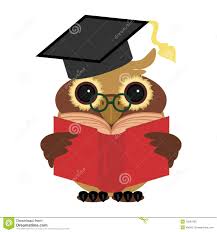 Activities                          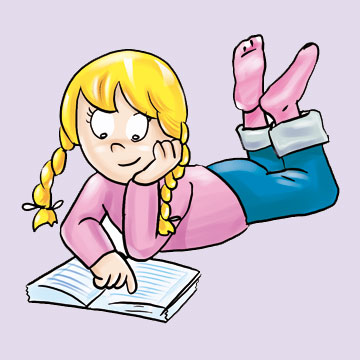  Διάλεξε τη σωστή πρόθεση [on ,in ,at]1. We went to a great party ..... January.inatonAre you doing anything special ..... the weekend?inatonMary is going to the theatre ..... FridayinatonPREPOSITIONS OF PLACEΟι Τοπικές προθέσεις απαντούν στο ΠΟΥ?2.Αντιστοίχισε σωστά.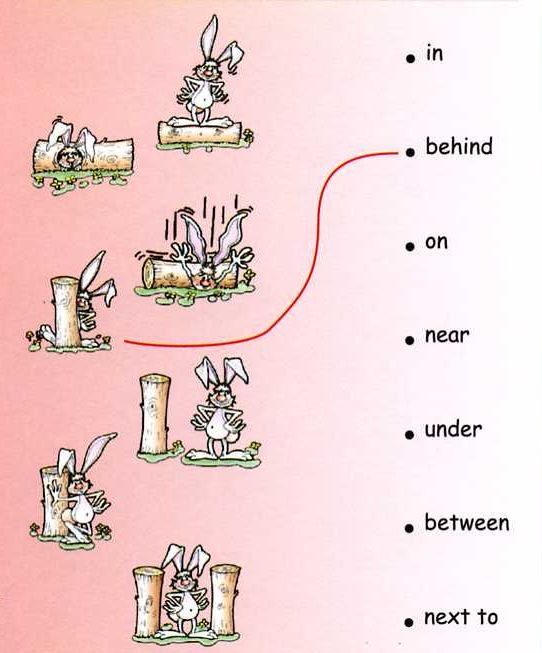 3.Συμπλήρωσε τις παρακάτω ερωτήσεις.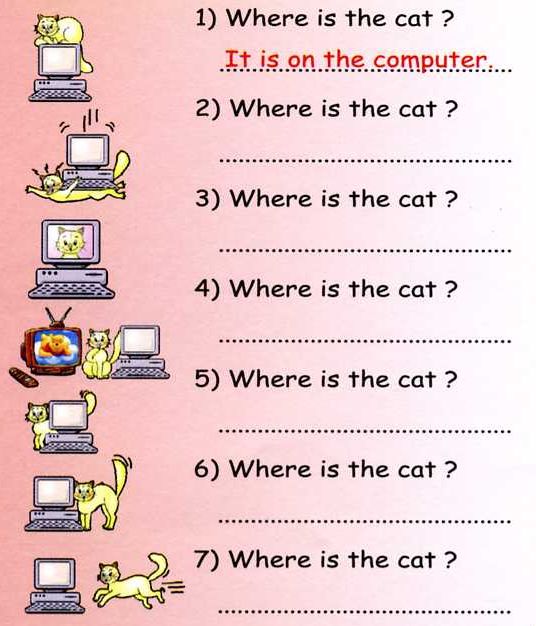 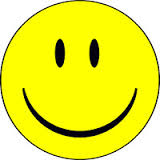 YOU ARE PERFECT !!! WELLDONE!!!  at  inonPRECISE TIMEMONTHS, YEARS, CENTURIES and LONG PERIODSDAYS and DATESat 3 o'clockin Mayon Sundayat noonin summeron Tuesdaysat the momentin 1990on 6 Marchat bedtimein the past/futureon Christmas Dayat dinner timein the Ice Ageon my birthday